Инструкция по импорту учебного модуля eAuthor1. Откройте курс, в котором Вы хотите создать занятие на основе модуля eAuthor.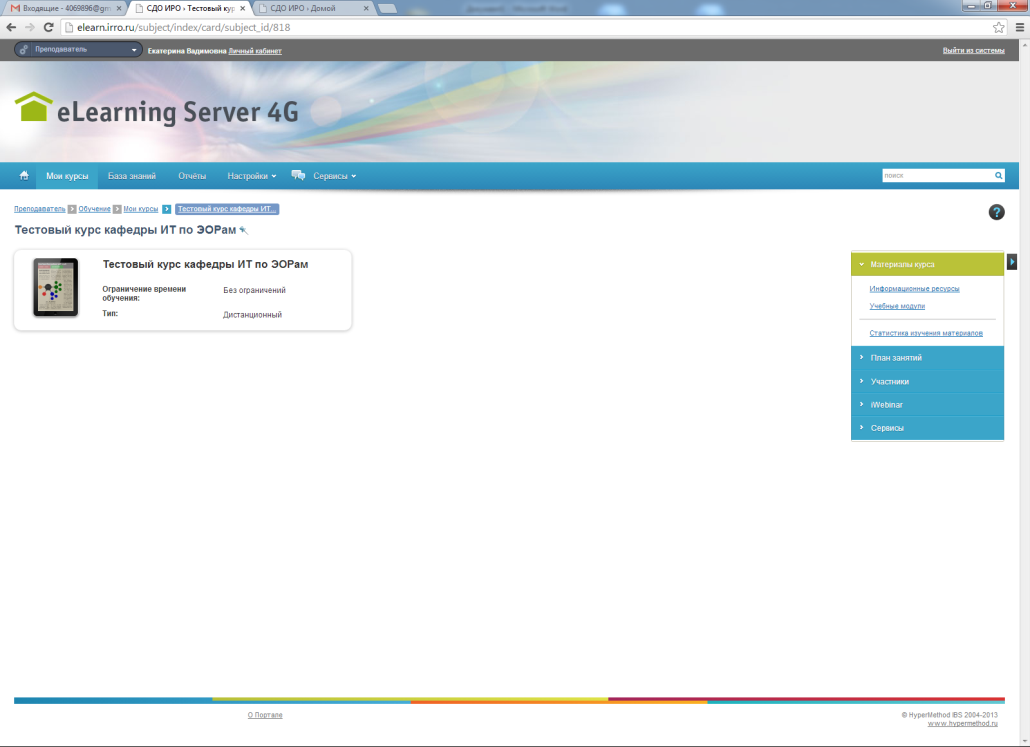 2. Откройте меню "Материалы курса" - "Учебные модули".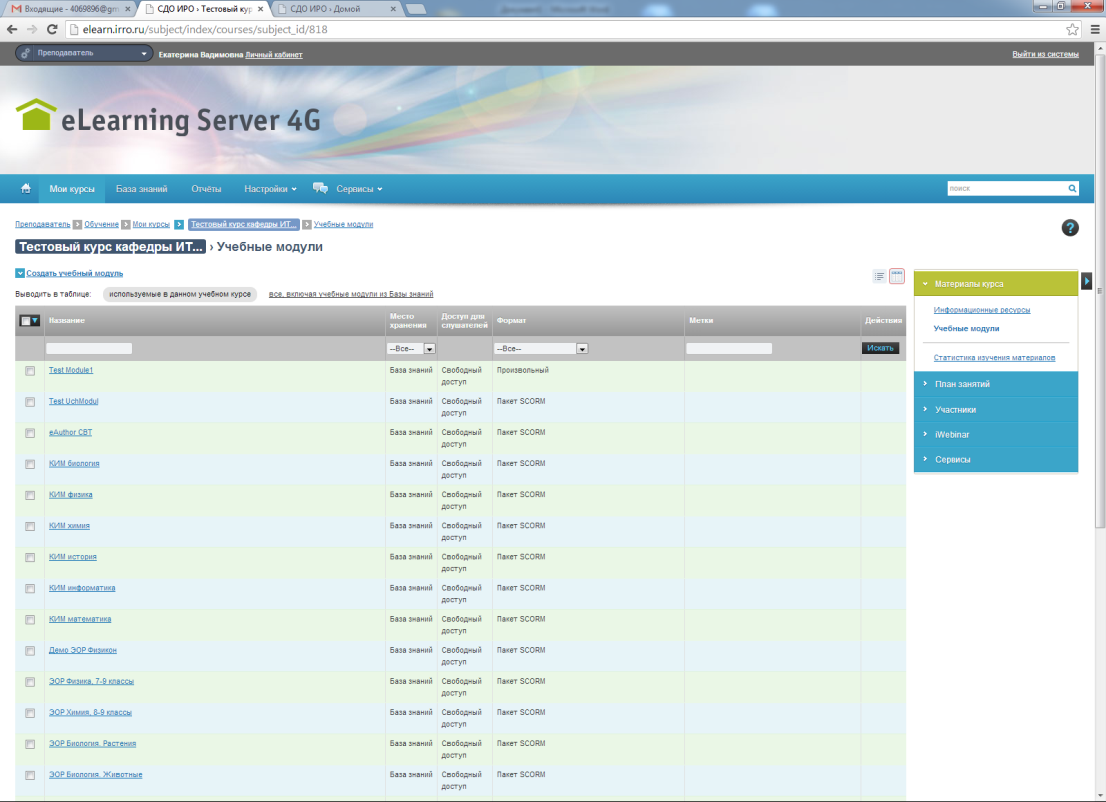 3. Нажмите на стрелочку рядом с надписью "Создать учебный модуль"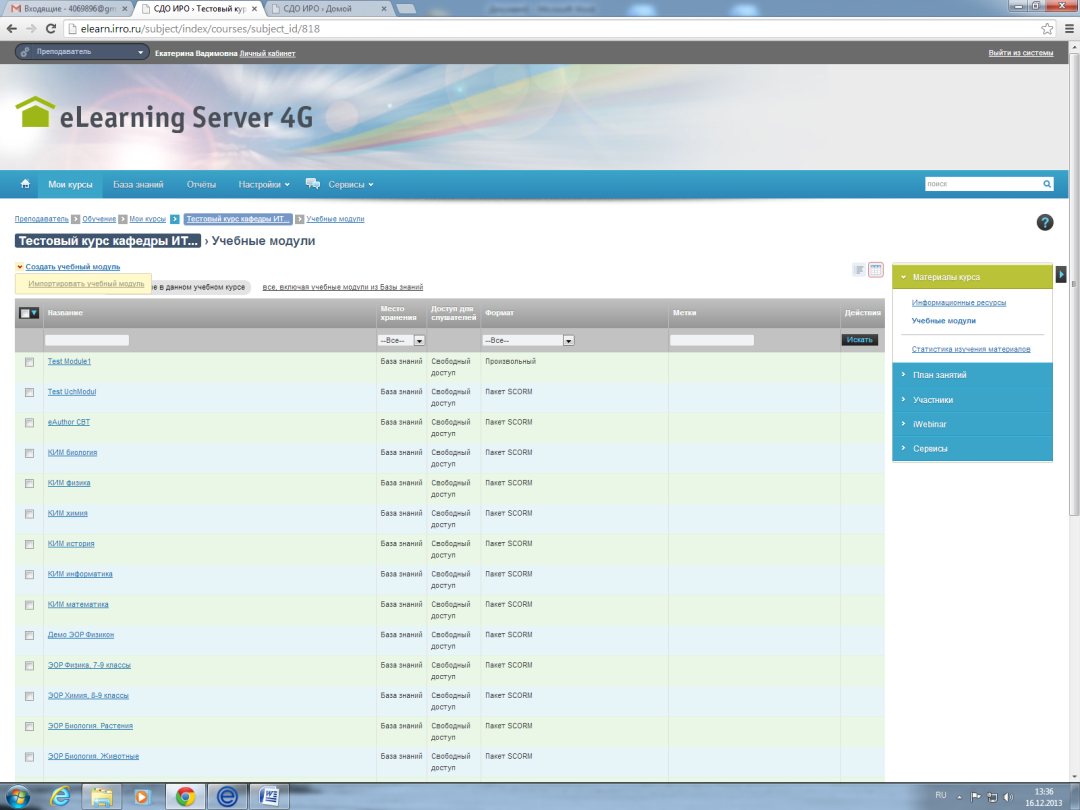 4. В меню "Формат" выберите "Публикация eAuthor 3"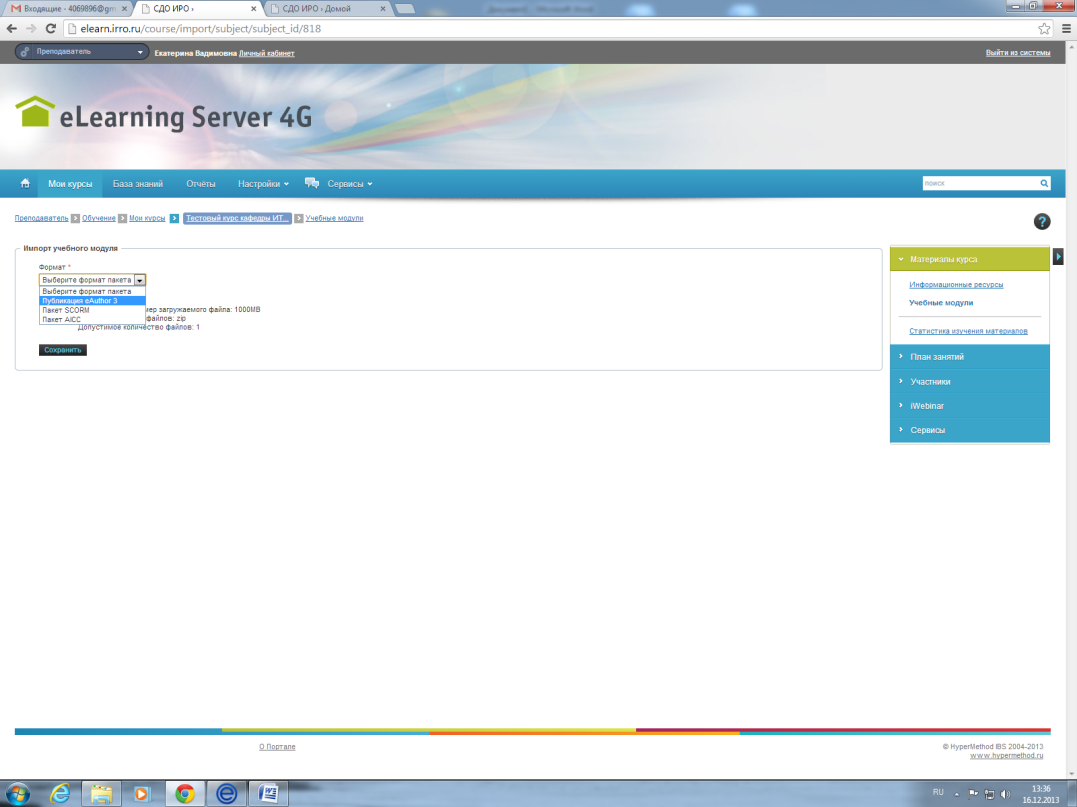 5. Затем нажмите кнопку "Обзор" и выберите модуль. Он должен быть заархивирован и иметь разрешение  ZIP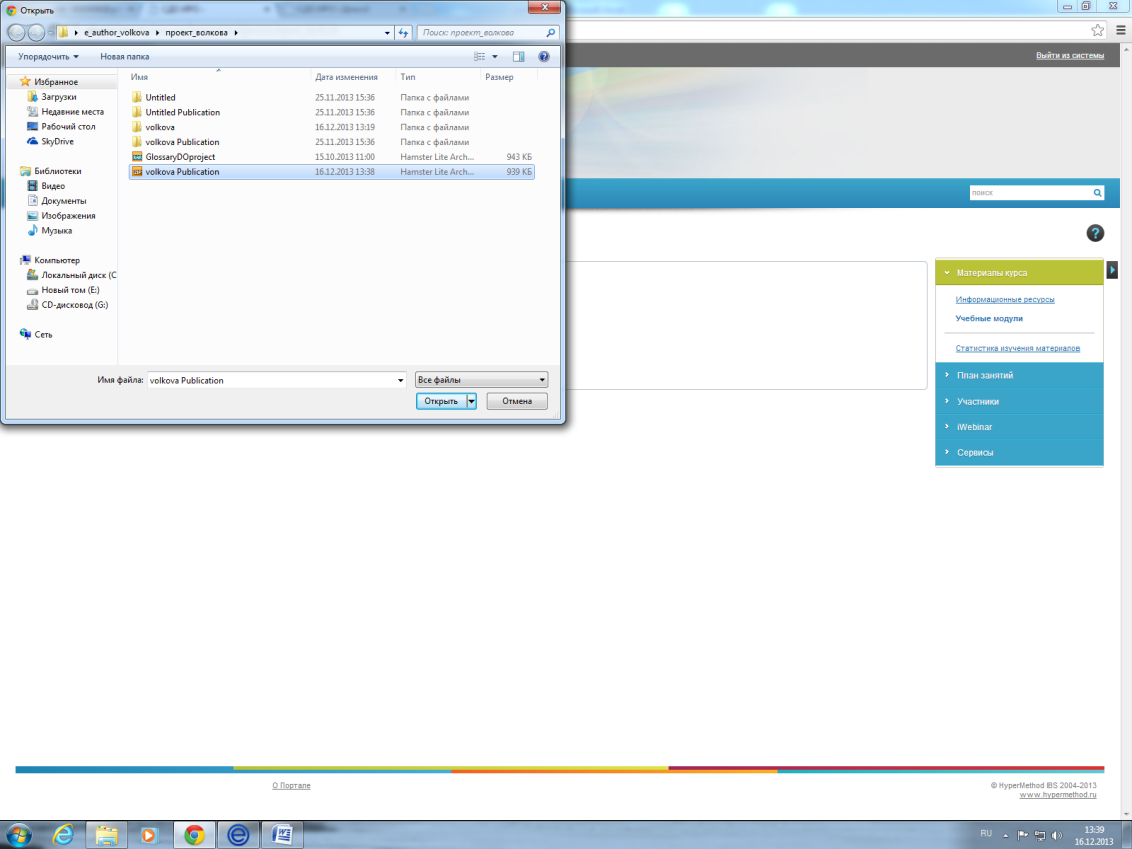 6.  Нажмите кнопку "Сохранить".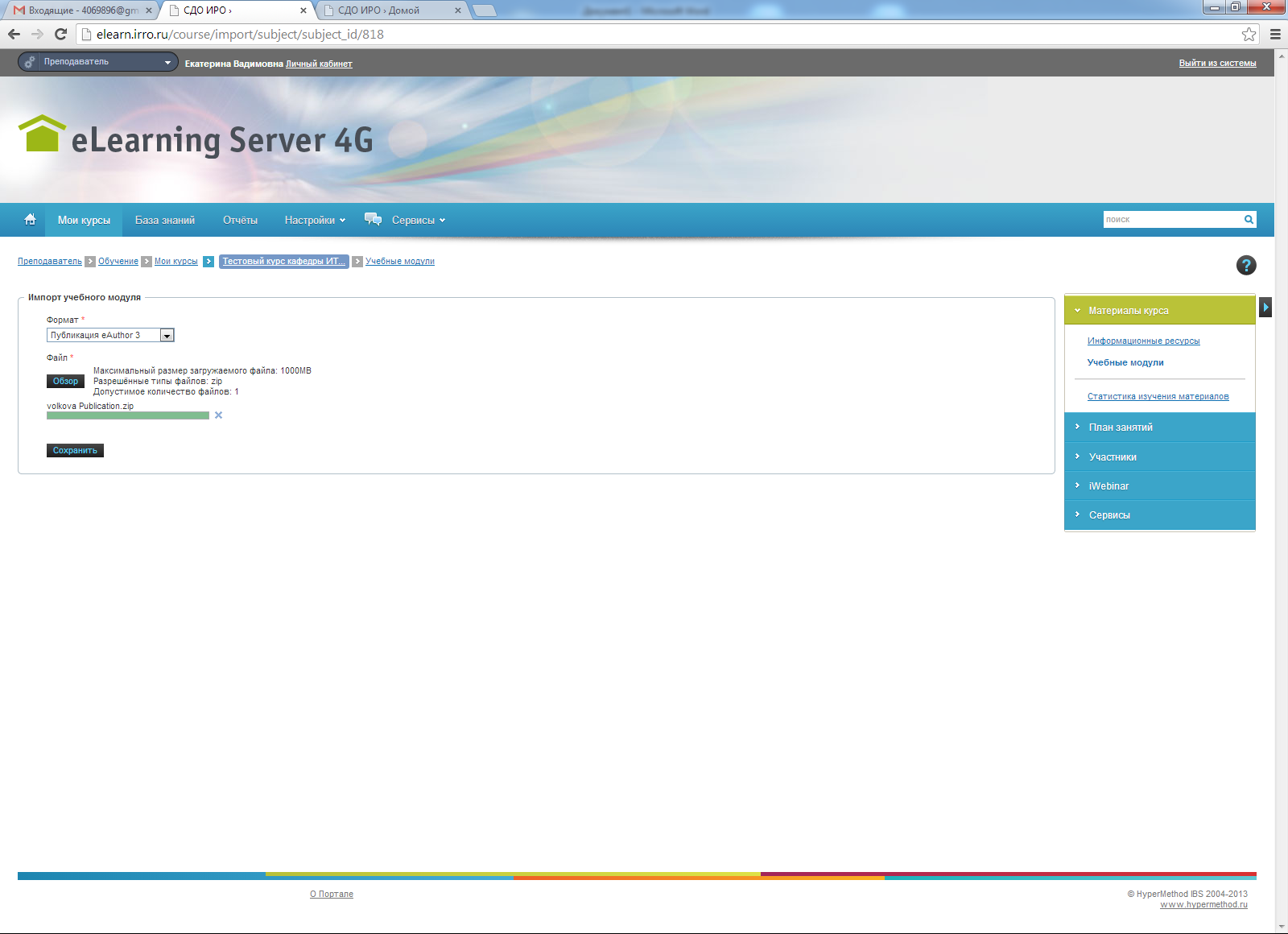 7. Модуль загружен. Перейдите в меню "План занятий" - "План занятий"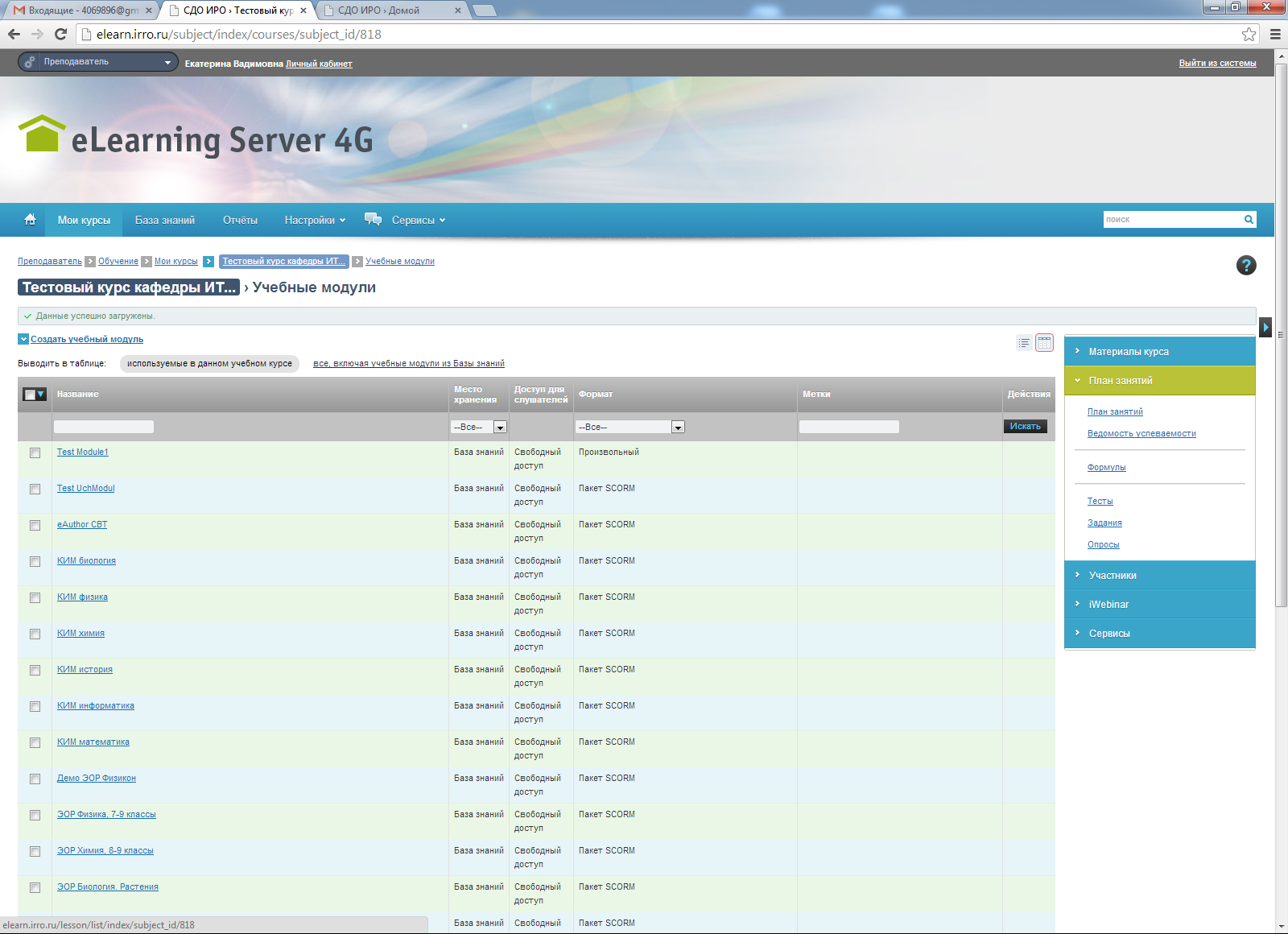 8. Нажмите "Создать занятие".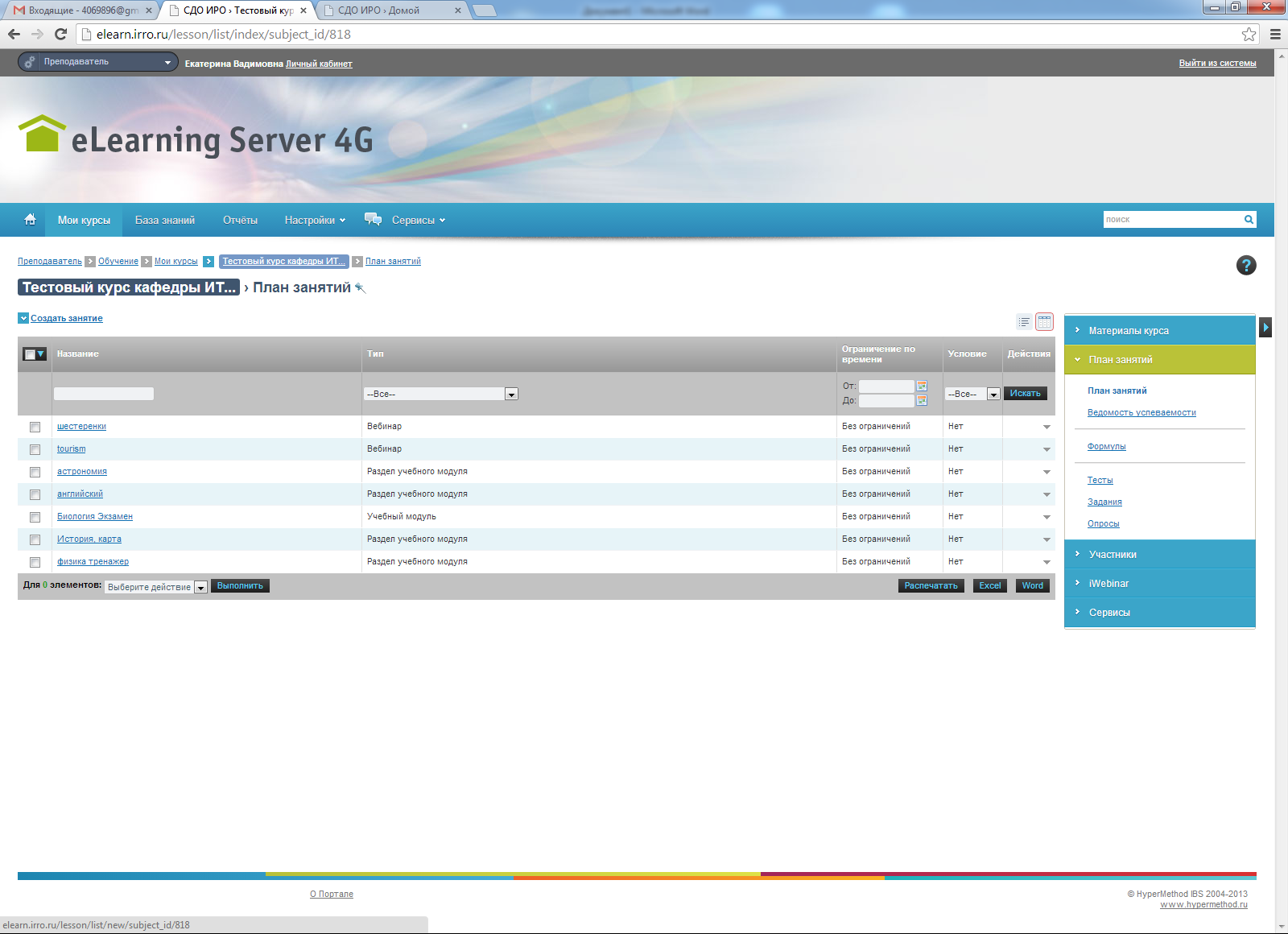 9. Дайте название Вашему занятию. в меню "Тип занятий" выберите "Учебный модуль"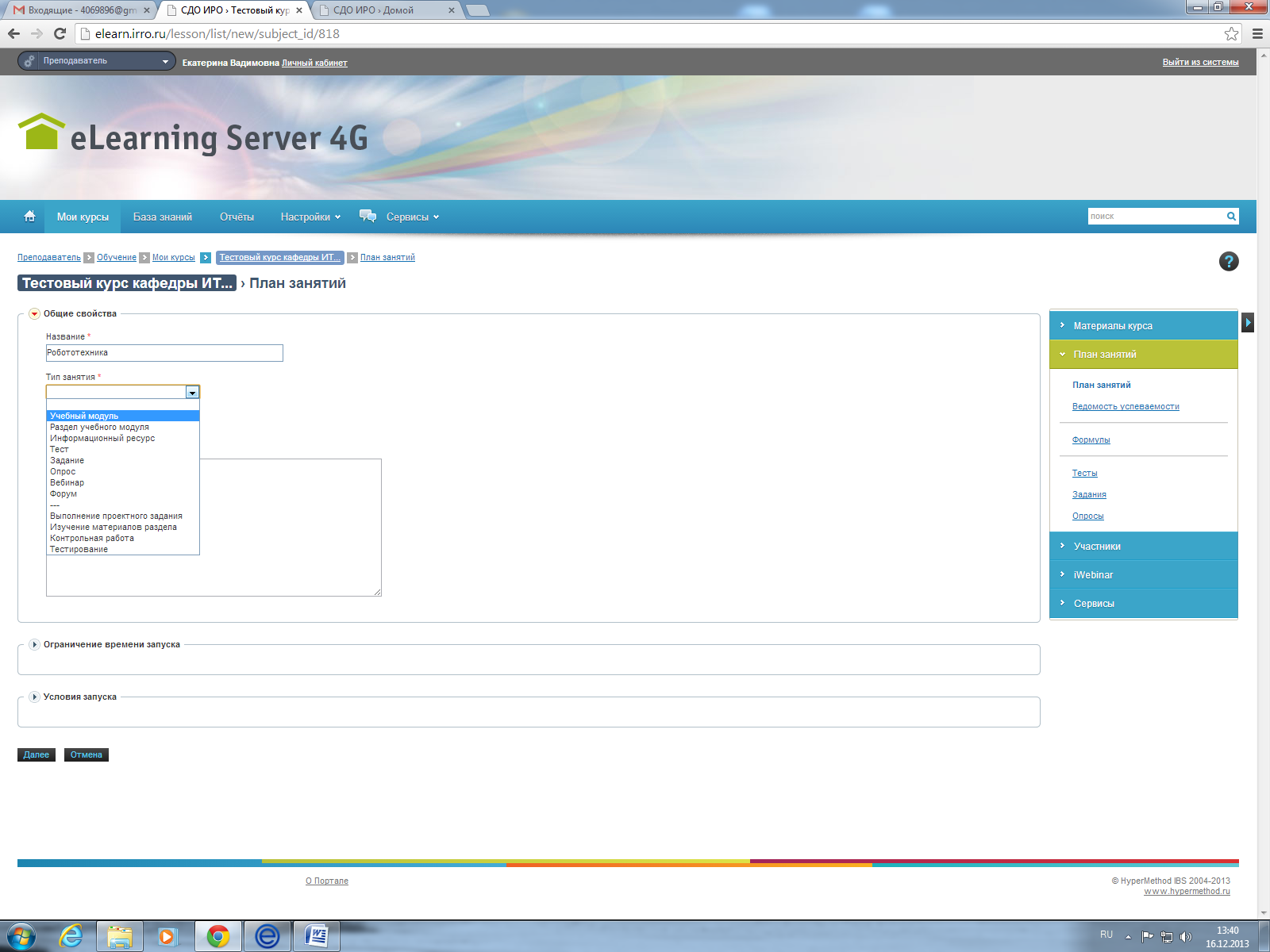 10. Нажмите кнопку Далее. Появится меню "Учебный модуль". Выберите среди списка тот, что Вы загрузили. Выберите необходимые условия запуска и проверки занятия.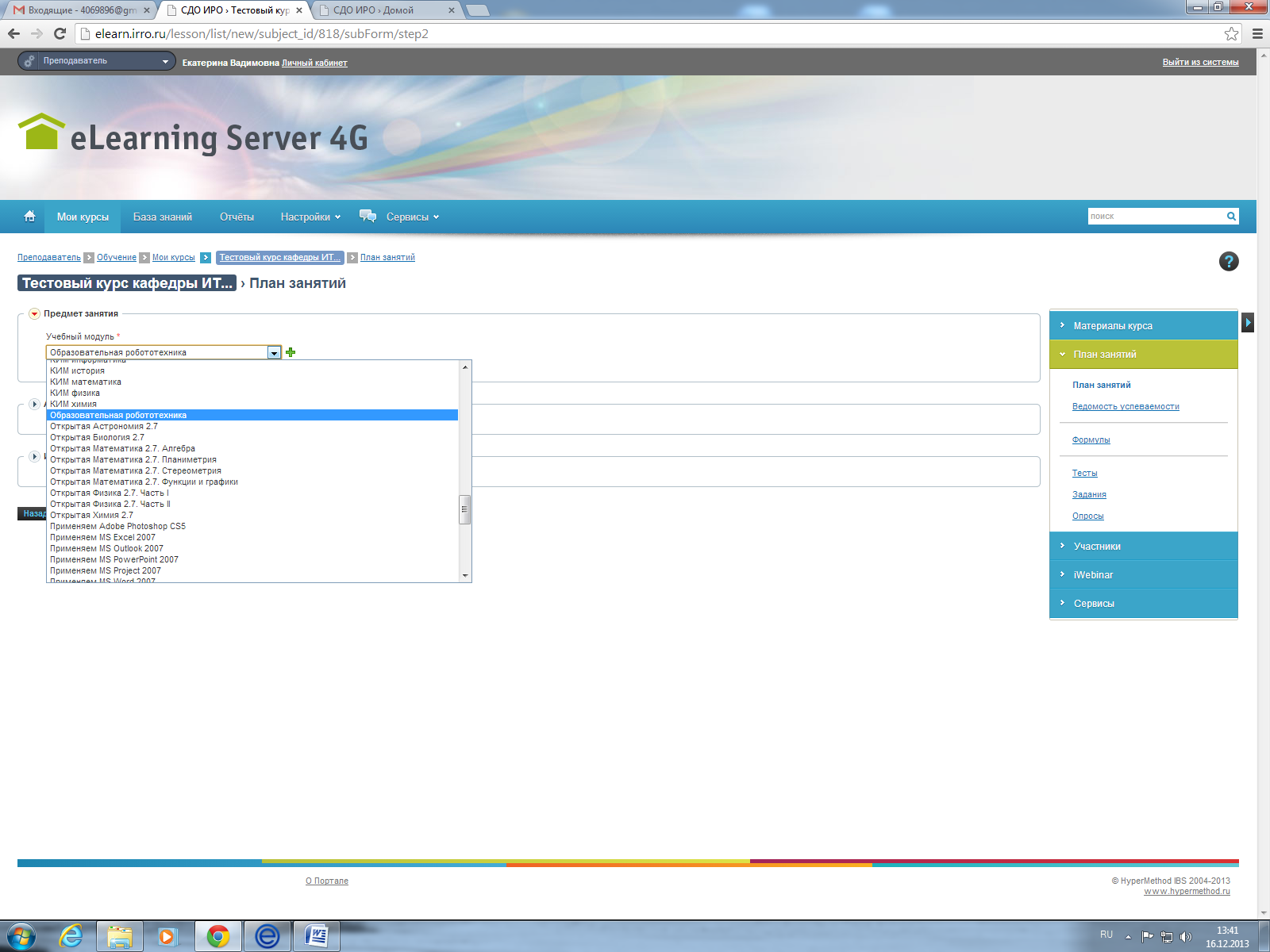 11.  Нажмите Далее. Выберите преподавателя занятия. 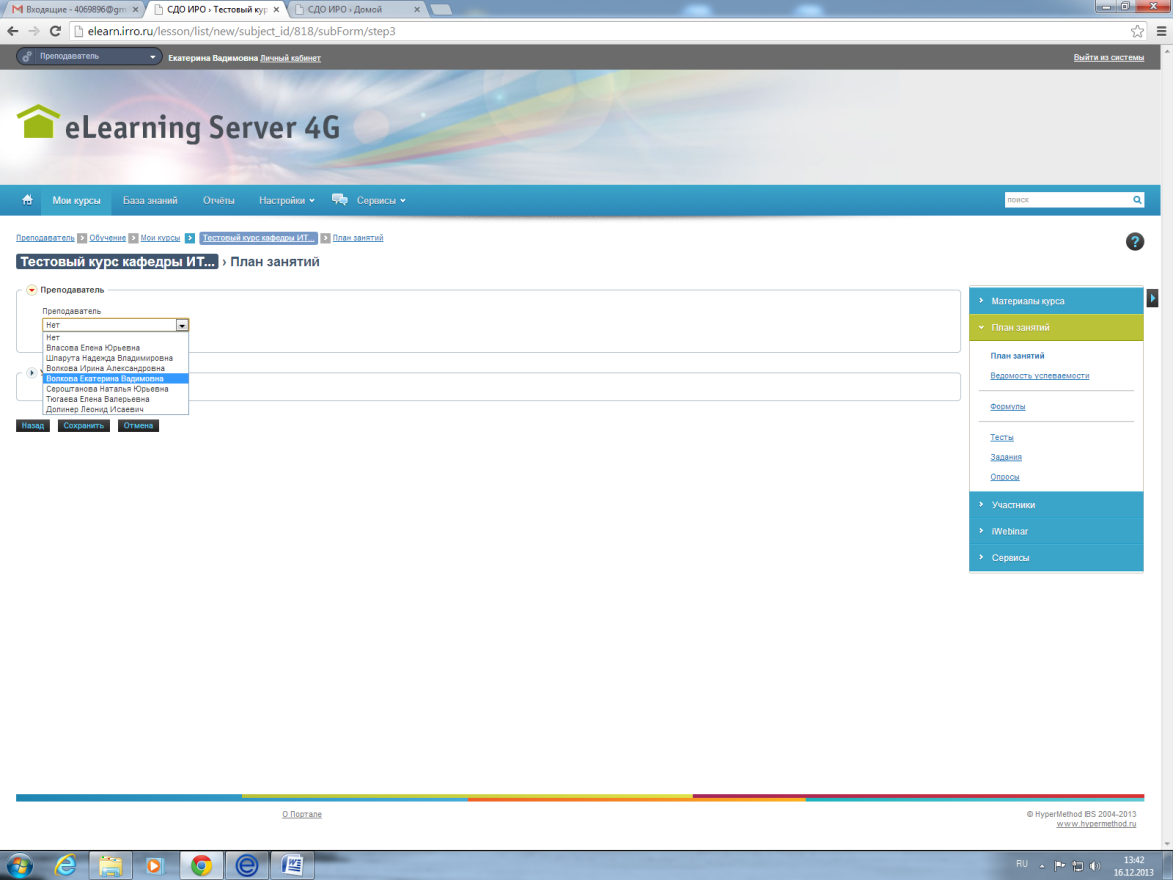 12. Нажмите  Сохранить. Занятие с импортированным учебным модулем создано. Щелкнув на него Вы можете просмотреть результат.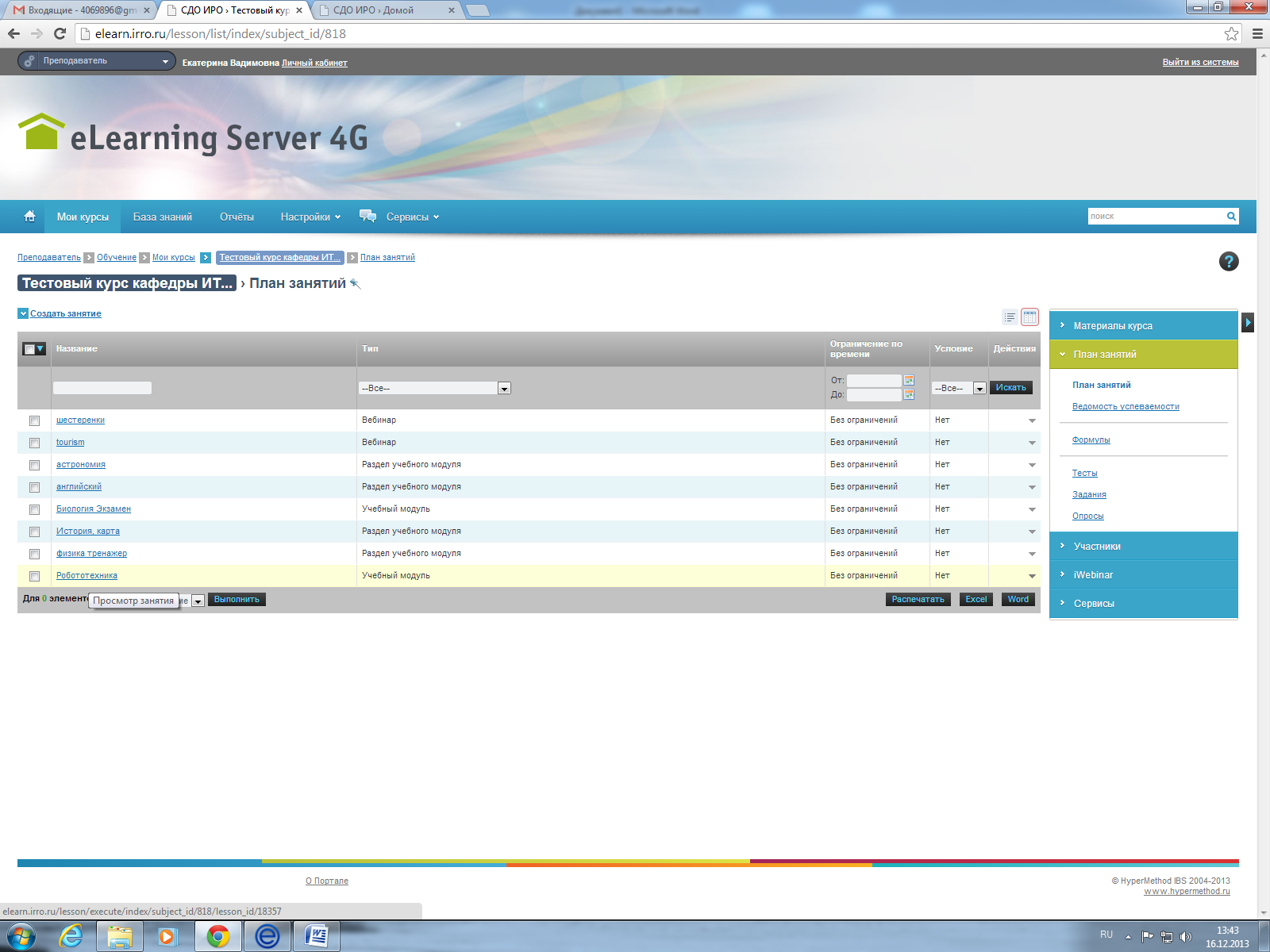 